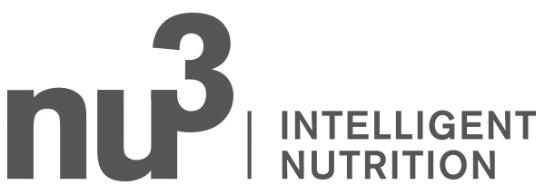 LEHDISTÖTIEDOTEJauhe korvaa pizzan – tutkijat kehittivät kaikille sopivan astronauttituotteenBerliini, 15.1.2016. Ravitsemuksen tulevaisuus on täällä: jauhe, jossa on kaikki, mitä ihminen tarvitsee. Terveellisen ravitsemuksen Euroopan markkinajohtaja nu3 esittelee nyt ensimmäisen tuotteensa, johon on haettu inspiraatiota avaruustutkimuksesta. Maissia, proteiinia ja huolella valittu yhdistelmä ravintoaineita – onko tämä tulevaisuuden ravintomme kaava? Vaatimattoman näköisestä kellertävästä COMPLEAT-jauheesta ei uskoisi päällepäin, että se voisi mullistaa ravitsemuksemme. Se on kuitenkin saksalaisen nu3:n ensimmäinen markkinoille tuoma aito ateriankorvike.Kun jauhetta sekoitetaan veteen tai maitoon, syntyy alle minuutissa täyteläinen pirtelö, joka on samalla täysipainoinen ateria. Ateria, jossa on kaikki ravintoaineet. Nu3:n tutkijat työskentelivät tuotteen parissa kahden vuoden ajan löytääkseen optimaalisen ravintoaineyhdistelmän. Nu3:n yritysviestinnän johtaja Michael Divé kertoo: ”Hyödynsimme kehitystyössä sekä avaruustutkimuksen että liikuntatieteiden tutkimustuloksia. Halusimme selvittää, mitä ravintoaineita ihminen todella tarvitsee pysyäkseen terveenä ja suorituskykyisenä myös äärimmäisissä tilanteissa.”COMPLEAT-jauheeseen onkin lisätty yli 20:tä ravintoainetta, kuten vitamiineja ja kivennäisaineita sinkistä rautaan. Tuotteeseen on kuitenkin valittu puhtaasti luonnollisia ainesosia, esimerkiksi proteiinia taatusti ilman geenitekniikkaa tuotetuista soijapavuista. Tätä älykästä jauhetta voikin käyttää viikkokausia ainoana ravinnon lähteenä ilman puutosoireita – ainakin teoriassa.Jokamiehen astronauttiravintoa ei kuitenkaan ole kehitetty ainoastaan äärimmäisiä tilanteita silmällä pitäen. Se sopii kaikille, jotka haluavat syödä nopeasti ja terveellisesti myös arjen keskellä. COMPLEAT voikin pian korvata tutun nopeasti valmistuvan, mutta lukuisia keinotekoisia lisäaineita sisältävän valmispizzan.Lehdistön yhteyshenkilö:Michael Divéjohtaja, yritysviestintäSähköposti: michael.dive@nu3.dePuhelin: +49 (0) 30 / 340 443 857nu3 – RAVINTOAINEIDEN ASIANTUNTIJATnu3 on Euroopan johtavia terveellisen ravitsemuksen yrityksiä. nu3-verkkokaupan osastot – Laihdutus, Luontaistuotteet, Urheilu, Terveys ja Kauneus – sisältävät sopivat tuotteet kaikkiin tavoitteisiin ja tilanteisiin. Ravitsemus-, liikunta- ja lääketieteilijöistä koostuva nu3-asiantuntijatiimi etsii jatkuvasti uusia ja innovatiivisia tuotteita kasvavaan valikoimaan, joka käsittää tällä hetkellä noin 6 500 tuotetta. nu3 työllistää noin 230 henkilöä ja toimii 25 maassa, marraskuusta 2015 lähtien myös Kiinassa. http://www.nu3.de